长虹美菱（合肥）股份有限公司长虹美菱股份有限公司是中国家电行业著名的上市公司之一，属于国资委管辖的大型国有企业，经营范围主要为电冰箱（柜）、空调的、洗衣机的生产和销售。目前拥有合肥、绵阳、江西、巴基斯坦四大冰箱（柜）、空调生产基地，其中合肥基地（总部）位于合肥市经济开发区莲花路2163号的长虹美菱工业园内，占地面积1800余亩，本部拥有员工9000多人，具有年产800万台电冰箱（柜）、深冷冰箱的生产能力。公司主导产品美菱冰箱是国家免检产品、首批中国名牌产品，美菱品牌被列入中国最有价值品牌。一、岗位及专业需求                                                                     备注：大中专及以上、身体健康，服从公司调剂二、工作时间及薪资福利介绍三、职业发展规划1、培养周期发展通道①、师徒制②、发展过程技能通道：操作工→核心技能岗位→初级工→中级工→高级工→技师管理通道：操作工→核心技能岗位→班组长→专业职岗位→管理职岗位四、应聘须知投递简历--通知面试—签订就业协议—通知报到—办理入职手续（身份证原件、复印件5张、一寸照片5张）联系方式：联系人： 张老师报名方式——扫码投递简历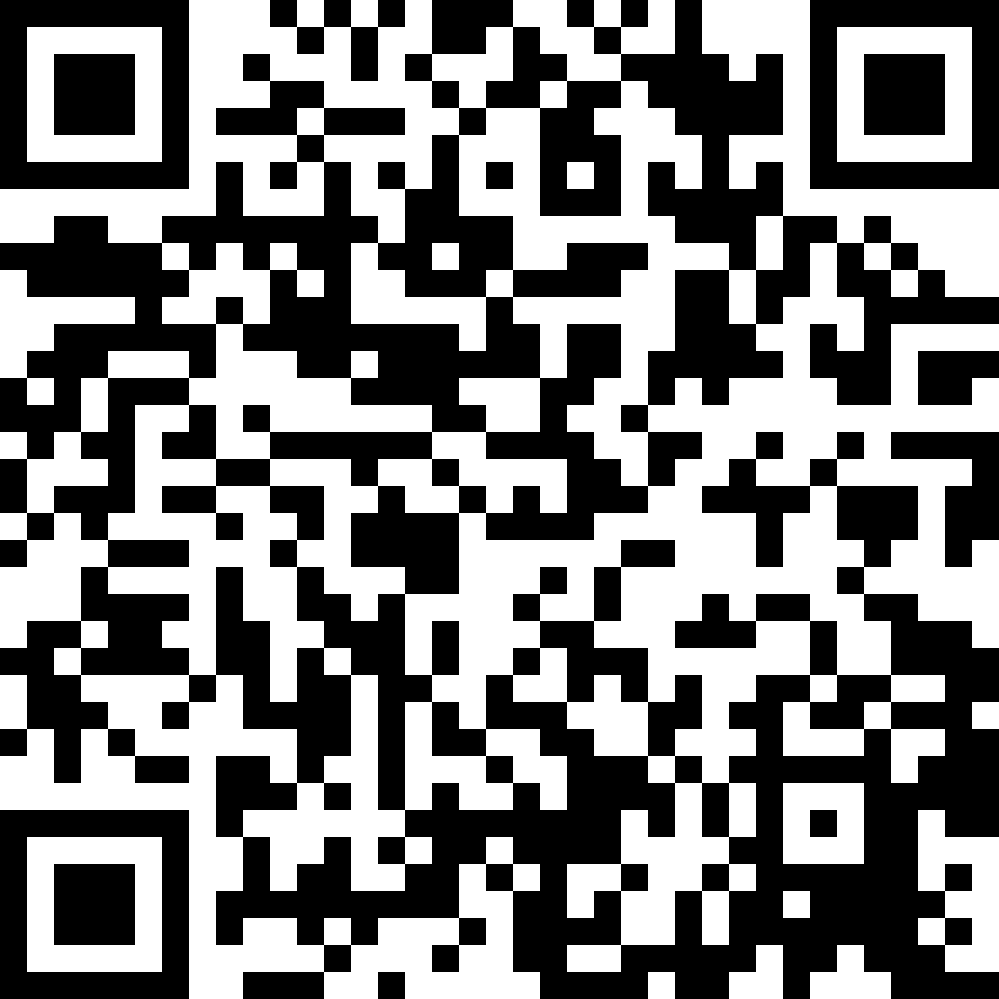 地  址：安徽省合肥市经济开发区莲花路2163号(市内乘车至明珠广场转601在卧莲路口下）方向岗位人数要求专业技术类设备维修储备、焊接技术储备、储备品质检验员、储备仓储、储备工艺技术员50机械制造、机电一体化、制冷与空调、计算机技术、电气自动化、模具制造专业、数控技术等理工类专业管理类车间班组长，质检员，行政后勤管理员20专业不限项目内容薪资待遇综合薪资第一个月4800-5500元/月（含餐补15元/天）；第二个月陆续转为技术类岗位，综合薪资5000-7000元，长白班保险福利实习毕业后购买五险一金，公司定期组织员工每年一次健康体检、高温补贴、利用节假日组织到合肥周边游玩后勤保障带独立卫生间的空调4-6人间，实习期间住宿、电费、全免费，住宿区无线网全覆盖；篮球场、足球场，合家福生活超市。序号培养期阶段内容岗位安排岗位薪酬（含工龄工资）备注10-3个月岗位实习；核心技能岗位培养、见习；核心技能岗位独立操作核心技能岗周边岗位4800--5500按A类岗位津贴标准发放20-3个月岗位实习；核心技能岗位培养、见习；核心技能岗位独立操作核心技能岗周边岗位4800--5500按A类岗位津贴标准发放30-3个月岗位实习；核心技能岗位培养、见习；核心技能岗位独立操作核心技能岗周边岗位4800--5500按A类岗位津贴标准发放43个月以后选拔进入基地后备班长人才库专项培训5000--7000除岗位津贴外，同时享受后备班组长补贴标准注：1.返修工、部件主操、机动等岗位培养时间可适当延长；2.部分岗位培养时间按《设备操作证管理规定》执行。3.条件优秀可放宽，后备班长津贴见合肥基地薪酬方案。注：1.返修工、部件主操、机动等岗位培养时间可适当延长；2.部分岗位培养时间按《设备操作证管理规定》执行。3.条件优秀可放宽，后备班长津贴见合肥基地薪酬方案。注：1.返修工、部件主操、机动等岗位培养时间可适当延长；2.部分岗位培养时间按《设备操作证管理规定》执行。3.条件优秀可放宽，后备班长津贴见合肥基地薪酬方案。注：1.返修工、部件主操、机动等岗位培养时间可适当延长；2.部分岗位培养时间按《设备操作证管理规定》执行。3.条件优秀可放宽，后备班长津贴见合肥基地薪酬方案。薪酬里不包含餐补15元/天、内部专项考核等。薪酬里不包含餐补15元/天、内部专项考核等。成长周期时间节点详细安排薪酬负责人备注适应期0-1个月                 Day1:入职；                 Day2：安全培训；           Day3：工厂参观+培训；                按A类岗位标准执行招聘组中专后备班长培养周期 比大专生延迟半年。适应期0-1个月                 Day1:入职；                 Day2：安全培训；           Day3：工厂参观+培训；                按A类岗位标准执行招聘组中专后备班长培养周期 比大专生延迟半年。适应期0-1个月                 Day1:入职；                 Day2：安全培训；           Day3：工厂参观+培训；                按A类岗位标准执行招聘组中专后备班长培养周期 比大专生延迟半年。适应期0-1个月                 Day1:入职；                 Day2：安全培训；           Day3：工厂参观+培训；                按A类岗位标准执行招聘组中专后备班长培养周期 比大专生延迟半年。适应期0-1个月                 Day1:入职；                 Day2：安全培训；           Day3：工厂参观+培训；                按A类岗位标准执行招聘组中专后备班长培养周期 比大专生延迟半年。适应期0-1个月                 Day1:入职；                 Day2：安全培训；           Day3：工厂参观+培训；                按A类岗位标准执行招聘组中专后备班长培养周期 比大专生延迟半年。实习期0-1个月核心技能岗周边岗位               第一周：8h工作制；           第二周：10h工作制；           之后正常工作制按A类岗位标准执行线体体长  运管部中专后备班长培养周期 比大专生延迟半年。实习期0-1个月核心技能岗周边岗位               第一周：8h工作制；           第二周：10h工作制；           之后正常工作制按A类岗位标准执行线体体长  运管部中专后备班长培养周期 比大专生延迟半年。实习期0-1个月核心技能岗周边岗位               第一周：8h工作制；           第二周：10h工作制；           之后正常工作制按A类岗位标准执行线体体长  运管部中专后备班长培养周期 比大专生延迟半年。实习期0-1个月核心技能岗周边岗位               第一周：8h工作制；           第二周：10h工作制；           之后正常工作制按A类岗位标准执行线体体长  运管部中专后备班长培养周期 比大专生延迟半年。成长期2-6个月核心技能岗见习、培养按A类岗位标准执行线体体长  运管部中专后备班长培养周期 比大专生延迟半年。成长期7-12个月第一次后备班长选拔除岗位津贴外，还享受后备班长津贴；任命班长后按班长待遇执行线体体长  运管部中专后备班长培养周期 比大专生延迟半年。成长期13-18个月第二次后备班长选拔除岗位津贴外，还享受后备班长津贴；任命班长后按班长待遇执行线体体长  运管部中专后备班长培养周期 比大专生延迟半年。成才期19-21个月第一批后备班长考评及任命除岗位津贴外，还享受后备班长津贴；任命班长后按班长待遇执行线体体长  运管部中专后备班长培养周期 比大专生延迟半年。成才期22-24个月第二批后备班长考评及任命除岗位津贴外，还享受后备班长津贴；任命班长后按班长待遇执行线体体长  运管部中专后备班长培养周期 比大专生延迟半年。提拔期24-36个月可晋升为带班班长/调度按带班班长/调度薪酬执行线体体长  运管部中专后备班长培养周期 比大专生延迟半年。